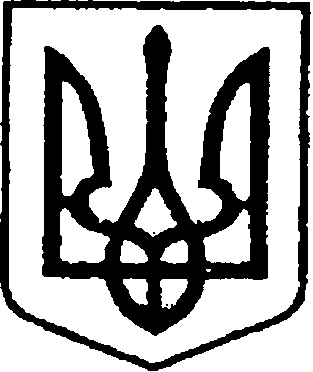 УКРАЇНАЧЕРНІГІВСЬКА ОБЛАСТЬН І Ж И Н С Ь К А    М І С Ь К А    Р А Д АВ И К О Н А В Ч И Й    К О М І Т Е ТР І Ш Е Н Н ЯВід                  2020 р.                      м. Ніжин		                              № Про затвердження Плану роботи виконавчого комітету Ніжинської  міської  ради Чернігівської області VII скликання на IIпівріччя 2020 рокуВідповідно до статей 51, 52, 53, 54, 59, 73 Закону України «Про місцеве самоврядування в Україні», керуючись пунктом 6.2. Регламенту виконавчого комітету Ніжинської міської  ради VII скликання, затвердженого рішенням виконавчого комітету Ніжинської міської ради сьомого скликання від            11 серпня 2016 року №220 (зі змінами) виконавчий комітет Ніжинської міської ради в и р і ш и в:1. Затвердити План роботи виконавчого комітету Ніжинської міської ради Чернігівської області VII скликання на IІ півріччя 2020 року (далі – План роботи), що додається.2. Надати повноваження посадовим особам відділу з питань організації діяльності міської ради та її виконавчого комітету апарату виконавчого комітету Ніжинської міської ради, у разі виробничої необхідності, вносити зміни та доповнення до Плану роботи з обов’язковим їх подальшим оприлюдненням у встановленому законом порядку протягом п’яти робочих днів з дня внесення таких змін.3.	 Відділу з питань організації діяльності міської ради та її виконавчого комітету апарату виконавчого комітету Ніжинської міської ради (Доля О. В.) забезпечити оприлюднення цього рішення на офіційному сайті Ніжинської міської ради протягом п’яти робочих днів з дня його прийняття.	4.Контроль за виконанням цього рішення та реалізацією заходів Плану роботи покласти на керуючого справами виконавчого комітету міської ради, першого заступника міського голови, заступника міського голови з питань діяльності виконавчих органів ради відповідно до розподілу їх посадових обов'язків та функціональних повноважень.Міський голова                                                          			А. ЛІННИКВізують:Керуючий справамивиконавчого комітетуНіжинської міської ради 						С. КОЛЕСНИКПерший заступник міського головиз питань діяльності виконавчих органів ради						Г. ОЛІЙНИКЗаступник міського головиз питань діяльності виконавчих органів ради						І. АЛЄКСЄЄНКОСекретар Ніжинської міської ради						В. САЛОГУБНачальник відділу з питань організації діяльності міської радита її виконавчого комітету апарату виконавчого комітету Ніжинської міської ради 						О. ДОЛЯ Начальник відділу юридично -кадрового забезпечення апарату виконавчого комітетуНіжинської міської ради						В. ЛЕГАДодатокдо рішення виконавчого комітетуНіжинської міської ради VIIскликання                                                                                      від              2020 року       №  ПЛАН  РОБОТИвиконавчого комітету Ніжинської міської радиЧернігівської області VII скликанняна ІI півріччя 2020 рокуОсновні напрямки діяльностівиконавчого комітету Ніжинської міської радиПланування роботи та організація діяльності виконавчого комітету Ніжинської міської ради Чернігівської області VII скликання, виконавчих органів виконавчого комітету міської ради, їх структурних підрозділів та посадових осіб протягом другого півріччя 2020 року здійснюється відповідно до вимог Конституції України, норм Законів України «Про місцеве самоврядування в Україні», «Про звернення громадян», «Про доступ до публічної інформації», «Про інформацію», «Про службу в органах місцевого самоврядування», «Про запобігання корупції», «Про засади державної регуляторної політики у сфері господарської діяльності», інших законів України та підзаконних нормативно-правових актів, що регламентують роботу органів та посадових осіб місцевого самоврядування, відповідно до Регламенту Ніжинської міської ради VІІ скликання, затвердженого рішенням другої сесії VІІ скликання від 24 листопада 2015 року №1-2/2015 (із змінами), Регламенту виконавчого комітету Ніжинської міської ради VІІ скликання, затвердженого рішенням виконавчого комітету Ніжинської міської ради від 11 серпня 2016 року № 220 (зі змінами), розпоряджень, вказівок та доручень міського голови м. Ніжина Чернігівської області, виданих ним у межах компетенції та чинного законодавства на таких пріоритетних напрямках:- реалізація власних та делегованих повноважень виконавчих органів ради у сферах економічного розвитку, сприяння комплексному економічному і соціальному розвитку Ніжинської міської об’єднаної територіальної громади шляхом підтримки розвитку бізнесу, малого та середнього підприємництва, впровадження сучасних інвестиційних проектів;- реалізація на території Ніжинської міської об’єднаної територіальної громади державної політики у визначених законодавством України сферах управління;- координація діяльності та забезпечення дієвої взаємодії виконавчих органів Ніжинської міської ради, виконавчих органів виконавчого комітету міської ради, їх структурних підрозділів та посадових осіб, а також дорадчих, консультаційних  та інших допоміжних органів виконавчого комітету міської ради на території Ніжинської міської об’єднаної територіальної громади;- розширення спектру та підвищення якості адміністративних та інших послуг, що надаються громадянам-жителям Ніжинської міської об’єднаної територіальної громади виконавчими органами Ніжинської міської ради, виконавчими органами виконавчого комітету міської ради, їх структурними підрозділами та посадовими особами, комунальними підприємствами та закладами міської ради, в тому числі, шляхом оперативного розгляду та вирішення проблемних питань життєзабезпечення міської об’єднаної територіальної громади за участю безпосередніх виконавців послуг та головних розпорядників бюджетних коштів;- організація роботи із заявами, зверненнями, пропозиціями та скаргами  громадян-жителів Ніжинської міської об’єднаної територіальної громади, в тому числі електронними, забезпечення дієвого контролю за станом розгляду та вирішення по суті таких заяв, звернень, пропозицій та скарг;- реалізація на території Ніжинської міської об’єднаної територіальної громади державної політики у сфері цивільного захисту населення та запобігання надзвичайним ситуаціям;- реалізація на території Ніжинської міської об’єднаної територіальної громади державної політики щодо організації, підготовки та проведення заходів мобілізаційної підготовки та мобілізації;- сприяння уповноваженим органам держави в організації та проведенні на території Ніжинської міської об’єднаної територіальної громади призову громадян на строкову військову службу та військову службу за контрактом;- організація та проведення заходів патріотичного виховання молоді та підлітків-жителів населених пунктів Ніжинської міської об’єднаної територіальної громади;- забезпечення належного рівня надання безоплатних загальноосвітніх послуг населенню Ніжинської міської об’єднаної територіальної громади;- забезпечення належного рівня надання безоплатних первинних медичних послуг населенню Ніжинської міської об’єднаної територіальної громади;- реалізація конституційного права громадян-жителів та гостей Ніжинської міської об’єднаної територіальної громади на публічну безпеку та безпечний публічний простір шляхом координування заходів з охорони публічного порядку та забезпечення публічної безпеки на території населених пунктів Ніжинської міської об’єднаної територіальної громади, насамперед під час проведення масових заходів (загальнодержавних, регіональних, місцевих тощо), що здійснюються із залученням сил та засобів Ніжинського ВП ГУ НП в Чернігівській області; - реалізація конституційного права громадян-жителів Ніжинської міської об’єднаної територіальної громади на соціальний захист;- підвищення рівня та якості житлово-комунальних послуг для жителів Ніжинської міської об’єднаної територіальної громади;- забезпечення належного утримання та експлуатації наявного житлового фонду на території населених пунктів Ніжинської міської об’єднаної територіальної громади;- підтримання на належному рівні та постійне поліпшення наявного стану благоустрою територій населених пунктів Ніжинської міської об’єднаної територіальної громади;- заслуховування керівників комунальних підприємств та закладів Ніжинської міської ради з питань організації та здійснення ними господарської чи іншої статутної діяльності, спрямованої на задоволення різноманітних потреб жителів Ніжинської міської об’єднаної територіальної громади, з метою покращення рівня послуг, що надаються населенню та оперативного реагування під час вирішення основних питань життєзабезпечення міської об’єднаної територіальної громади;- популяризації Ніжинської міської об’єднаної територіальної громади в державі та світі шляхом відновлення історичних, культурних, економічних та інших традицій, обміну позитивним досвідом суспільно-економічного та культурно-мистецького життя з містами-побратимами (спорідненими містами), в тому числі, європейськими;  -	аналіз та прогнозування суспільно-політичних процесів, що відбуваються або можуть відбуватися на території Ніжинської міської об’єднаної територіальної громади, сприяння виконавчим органам Ніжинської міської ради, виконавчим органам виконавчого комітету міської ради, територіальним підрозділам центральних органів виконавчої влади, що розташовані та здійснюють свої діяльність на території Ніжинської міської об’єднаної територіальної громади, іншим органам місцевого самоврядування Чернігівської області та регіону в розвитку їх зв’язків з осередками політичних партій, громадських об’єднань, релігійними громадами, засобами масової інформації різних форм власності, іншими інститутами громадянського суспільства тощо;- максимального сприяння залученню громадян-жителів Ніжинської міської об’єднаної територіальної громади до участі в місцевому самоврядуванні та управлінні, в тому числі шляхом їх активної участі у заходах з питань формування, наповнення та розподілу коштів бюджету Ніжинської міської об’єднаної територіальної громади у порядку та в спосіб,  що визначені нормами чинного законодавства України (громадський бюджет), відповідними рішеннями Ніжинської міської ради Чернігівської області VIIскликання,  рішеннями виконавчого комітету міської ради;- сприяння, у межах компетенції та чинного законодавства України,   підготовці та проведенню на території Ніжинської міської об’єднаної територіальної громади чергових місцевих виборів восени 2020 року, створення на території громади належних умов для вільного та неупередженого волевиявлення громадян відповідно до вимог Конституції                              та Виборчого кодексу України;- постійна розбудова, всебічна підтримка та розвиток кращих традицій сучасного демократичного суспільства у всіх сферах, галузях та напрямках життя Ніжинської міської об’єднаної територіальної громади.РОЗДІЛ  І.ЗАСІДАННЯ ВИКОНАВЧОГО КОМІТЕТУНІЖИНСЬКОЇ МІСЬКОЇ РАДИ1. Календар засідань виконавчого комітету міської ради:2. Перелік основних питань для розгляду на засіданняхвиконавчого комітету Ніжинської міської радиIIІ квартал                                                            Липень    1. Про виконання бюджету міста Ніжина за  перше півріччя 2020 року.                                                                                                             Л. Писаренко    2.Про поповнення міського резерву матеріально-технічних ресурсів для ліквідації наслідків надзвичайних ситуацій.                                                                                                                      М.Чуйко   3.Про заходи щодо реалізації норм Законів України «Про запобігання корупції», «Про очищення  влади», «Про службу в органах місцевого самоврядування» виконавчими органами Ніжинської міської ради та її виконавчого комітету у II півріччі 2020року.                                                         В.Лега, Є.Копилова, С.Іллющенко, А.Рашко  4.Про відшкодування коштів перевізникам за пільгове перевезення окремих категорій громадян автомобільним транспортом загального користування                   на території громади.                                                                                                                                                                                                 А.Кушніренко   5.Про надання додаткових пільг на оплату житлово-комунальних послуг сім’ям загиблих військовослужбовців-жителям населених пунктів Ніжинської міської об’єднаної територіальної громади.                                                                                                                    В.Кулініч   6.Про затвердження актів комісії з підготовки земельних спорів на території Ніжинської міської об’єднаної територіальної громади.                                                                                                                   І.Онокало   7.Про заходи виконавчих органів виконавчого комітету Ніжинської міської ради щодо приведення їх діяльності у відповідність до норм нової редакції Закону України «Про службу в органах місцевого самоврядування».                                                                       Г.Олійник, С.Осадчий, І.Алєксєєнко    8.Про організацію заходів по роботі з кадрами: навчання, перепідготовка та підвищення кваліфікації осіб місцевого самоврядування.                                                                                                     В. Лега , О.Чепуль   9.Про надання дозволів на розроблення проектів детального планування                      на території населених пунктів Ніжинської міської об’єднаної територіальної громади.                                                                                                              В.Мироненко   10.Про затвердження висновків незалежних оцінок про вартість об’єктів комунальної власності Ніжинської міської об’єднаної територіальної громади.                                                                                                              І.Онокало   11.Про створення аукціонної комісії для продажу об’єктів комунальної власності.                                                                                                                                            І.Онокало   12.Про стан підготовки адміністративної будівлі та окремих приміщень Ніжинського міського будинку культури до розміщення та функціонування окружної виборчої комісії у період проведення на території громади місцевих виборів 2020 року.Т. Бассак, А.КушніренкоСерпень   1.Про заохочення суб’єктів підприємництва міста з нагоди відзначення Дня підприємця та фінансування заходу.                                                                                            Л.Писаренко, Т.Гавриш   2.Про організацію проведення в місті Ніжині «Спасівського ярмарку «Свято меду».                                                                                                                     Т.Гавриш   3.Про затвердження списків учнів закладів загальної середньої освіти на харчування за кошти міського бюджету у 2020-2021 н.р.                                                                                                      С.Крапив’янський, Л.Писаренко   4.Про постановку на квартирний облік громадян, учасників бойових дій                    в районі антитерористичної операції, зняття з квартирного обліку, внесення змін до квартоблікових справ та зміну статусу приміщень та про зміну особових рахунків.                                                                                                                           О.Лях   5.Про погодження режимів роботи закладів торгівлі та дозвілля на території населених пунктів Ніжинської міської об’єднаної територіальної громади.                                                                                                                     Т.Гавриш   6.Про стан дотримання вимог чинного законодавства України, норм Регламенту міської ради, Регламенту виконавчого комітету міської ради, Положення про апарат виконавчого комітету міської ради, Інструкції  з діловодства посадовими особами виконавчих органів міської ради, її виконавчого комітету, керівниками підприємств, установ та закладів комунальної форми власності під час підготовки ними проектів управлінських рішень з питань їх основної діяльності (проектів рішень ради, проектів рішень виконавчого комітету ради, проектів розпоряджень міського голови).                                                                                               В.Лега, Є.Копилова  7.Про перспективне та поточне планування виконавчих органів виконавчого комітету Ніжинської міської ради та їх структурних підрозділів, забезпечення належного відомчого контролю за виконанням планових заходів. Про стан  оприлюднення звітності про діяльність виконавчих органів виконавчого комітету міської ради та їх структурних підрозділів на офіційному сайті Ніжинської міської ради та глобальній мережі «інтернет».                                                                                     О.Доля, С.Остапенко, О.Гук   8.Про заходи щодо реалізації норм Законів України «Про запобігання корупції», «Про очищення  влади», «Про службу в органах місцевого самоврядування» виконавчими органами міської ради у II півріччі 2020року.В.Лега, Є.Копилова, С.Іллющенко, А.Рашко9.Про заходи виконавчих органів міської ради та її виконавчого комітету                   з питань забезпечення безпеки життєдіяльності громадян.Про забезпечення публічної безпеки на території Ніжинської міської об’єднаної територіальної громади, стан взаємодії з правоохоронними органами та громадськими формуваннями з охорони громадського (публічного) порядку, що зареєстровані на території громади.                                                                             М.Чуйко, Н.Бойко, О.Черпурний	                                                                      (міський ВП ГУ НП в області)   10.Про погодження матеріалів судової будівельно-технічної та земельно-технічної експертиз.                                                                                                              В.Мироненко   11.Про відзначення Подяками виконавчого комітету кращих спортсменів Ніжинської міської об’єднаної територіальної громади.     П.Глушко   12.Про переоформлення особових рахунків.	                                                                                                                 О.Лях   13.Про відзначення подяками виконавчого комітету Ніжинської міської ради членів Громадської ради при виконавчому комітеті та представників засобів масової інформації з нагоди дня Незалежності України.                                                                                                                           О.Гук   14.Про затвердження нового складу Громадської  ради при виконавчому комітеті Ніжинської міської ради.                                                                                                                           О.Гук15.Про поповнення запасів лікарських засобів медицини катастроф.                                                                                                                      М.Чуйко   16.	Про визначення на території Ніжинської міської об’єднаної територіальної громади місць для розміщення друкованої передвиборчої агітації на місцевих виборах 2020 року.     С.Колесник, О.ЯрмакВересень   1.Про визначення головного розпорядника Покровського ярмарку та розміру плати за участь суб’єктів підприємницької діяльності у Ніжинському Покровському ярмарку 2020».                                                                                                                     Т.Гавриш   2.Про затвердження протоколу аукціону в електронній формі з продажу  комунального майна Ніжинської міської об’єднаної територіальної громади.                                                                                                                    І.Онокало   3.Про затвердження списків дітей віком від 6 до 18 років та дітей, яким виповниться 5 років на 1 вересня 2020 року.                                                                                                      С. Крапив’янський   4.Про  присвоєння звання  «Народний майстер образотворчого та декоративно - прикладного мистецтва міста Ніжина Чернігівської області».                                                                                                                                                                                                                                            Т.Бассак   5.Про затвердження кандидатур на отримання стипендій обдарованою учнівською та студентською молоддю міста на друге півріччя 2020року.                                                                                                                   А.Лисенко  6.Про погодження режимів роботи підприємств та закладів торгівлі і дозвілля на території Ніжинської міської об’єднаної територіальної громади.                                                                                                                     Т.Гавриш   7.Про стан роботи зі зверненнями громадян, в тому числі електронними петиціями та електронними зверненнями до міського голови та виконавчого комітету у виконавчих органах Ніжинської міської ради та її виконавчого комітету.                                                                                            С.Остапенко, І.Назаріна   8.Оцінка стану кадрового забезпечення виконавчих органів ради, апарату виконавчого комітету міської ради у контексті реалізації Концепції реформування державної служби та органів місцевого самоврядування.                                                                                 С.Колесник, В.Лега, О.Чепуль   9.Про заходи виконавчого комітету міської ради з питань забезпечення безпеки життєдіяльності громадян-жителів населених пунктів Ніжинської міської об’єднаної територіальної громади.                                                                                                   Г.Олійник, М.Чуйко   10.Про роботу Адміністративної комісії при виконавчому комітеті міської ради на пріоритетних напрямках та заходи щодо підвищення ефективності такої роботи у другому півріччі 2020 року.                                                                                           С.Колесник , Ю.Куранда   11.Про реалізацію Стратегії державної кадрової політики  на 2012-2020 роки, спрямованої на модернізацію державного управління та місцевого самоврядування.                                                                                                       В.Лега, О.Чепуль   12.Про роботу конкурсної комісії виконавчого комітету міської ради                             та заходи щодо підвищення  ефективності її роботи.                                                                                С.Колесник,  В.Лега, О.Чепуль   13. Про надання дозволів управлінню житлово-комунального господарства та будівництва на виготовлення проектно-кошторисної документації.                                                                                                            А.Кушніренко   14. Про надання дозволів на переобладнання, перепланування у будівлях, оформлення технічної документації.                                                                                                                                                                                                                В.Мироненко   15.Про фінансування заходів Програми розвитку культури, мистецтва і охорони культурної спадщини та розвитку туризму на території Ніжинської міської об’єднаної територіальної громади.                                                                                                                       Т.Бассак   16. Про відзначення подякою виконавчого комітету Ніжинської міської ради кращих спортсменів міста з нагоди  Дня фізичної культури та спорту.                                                                                                                    П.Глушко   17. Про матеріальне забезпечення виконання заходів щодо підготовки до осінньо-зимового періоду 2020-2021 року.                                                                                                                      М.Чуйко   18. Про заходи щодо підготовки та проведення чергових призовів громадян на військову службу, військову службу за контрактом, заходи мобілізаційної підготовки (мобілізації) та перепідготовки військовозобов’язаних осіб на території громади міста. Про стан виконання Законів України «Про мобілізаційну підготовку та мобілізацію»,  «Про оборону України», «Про військовий обов’язок і військову службу» юридичними особами публічного права, що зареєстровані та здійснюють свою статутну діяльність на території населених пунктів Ніжинської міської об’єднаної територіальної громади.           В.Якущенко, С.Колесник, М.ЧуйкоIV кварталЖовтень   1.Про заохочення активістів органів самоорганізації населення населених пунктів Ніжинської міської об’єднаної територіальної громади за підсумками  III кварталу.                                                                                                                         Н.Бойко   2.Про постановку на квартирний облік громадян, учасників бойових дій                    в районі антитерористичної операції (операції об’єднаних сил), зняття з квартирного обліку, внесення змін до квартоблікових справ та зміну статусу приміщень та про зміну особових рахунків.                                                                                                                         О. Лях   3.Про стан готовності адміністративних будівель та приміщень комунальної форми власності територіальної громади до розміщення та функціонування                  в них дільничних виборчих комісій в ході проведення місцевих виборів                 2020 року та стан матеріально-технічного забезпечення роботи таких комісій.С.Колесник, С.Дмитрієв  3.Про організацію проведення в місті Ніжині ярмарку «Сад город».                                                                                                                      Т. Гавриш   4.Про здійснення ефективних і комплексних заходів з утримання територій населених пунктів Ніжинської міської об’єднаної територіальної громади у належному стані, забезпечення збереження об’єктів загального користування, а також природних ландшафтів, інших природних комплексів і об’єктів.                                                                                      А.Кушніренко, Н.Бойко  5.Про організацію роботи з кадрами: навчання, перепідготовка та підвищення кваліфікації осіб місцевого самоврядування.                                                                                                В. Лега , О.Чепуль  6.Про організацію проведення конкурсів з визначення перевізника                                 для перевезення пасажирів на автобусному маршруті загального користування.                                                                                                            А.Кушніренко   7.Про заходи щодо підготовки та проведення чергових призовів громадян на військову службу, військову службу за контрактом, заходи мобілізаційної підготовки ( мобілізації) та/або перепідготовки військовозобов’язаних осіб на території Ніжинської міської об’єднаної територіальної громади. Про стан виконання Законів України «Про мобілізаційну підготовку та мобілізацію»,  «Про оборону України», «Про військовий обов’язок і військову службу» юридичними особами публічного права, що зареєстровані та/або здійснюють свою статутну діяльність на території Ніжинської міської об’єднаної територіальної громади.                                                                         В.Якущенко, С.Колесник, М.Чуйко   8.Про фінансово-господарську та іншу статутну діяльність комунальних                    підприємств та закладів міської ради на пріоритетних напрямках.Г.Олійник, І.Алєксєєнко, керівники комунальних підприємств та закладів міської ради   9. Про відшкодування коштів перевізникам за пільгове перевезення окремих категорій громадян автомобільним транспортом загального користування                 на території Ніжинської об’єднаної територіальної громади.                                                                                                                                                                                                 А.Кушніренко   10. Про роботу Громадської ради при виконавчому комітеті міської ради на пріоритетних напрямках. Про організаційні та практичні заходи щодо підвищення ефективності такої роботи у другому півріччі 2020 року.                                                                               В.Дорохін, І.Алєксєєнко, О.Гук   11.Про організацію роботи з питань охорони праці у виконавчих органах виконавчого комітету міської ради та їх структурних підрозділах та заходи щодо запобігання виробничого травматизму.                                                                                                                         М.Чуйко   12.Про фінансування заходів Програми розвитку культури, мистецтва і охорони культурної спадщини та розвитку туризму Ніжинської міської об’єднаної територіальної громади.                                                                                                                      Т.Бассак   13. Про виконання  бюджету міста Ніжина за 9 місяців 2020 року.                                                                                                         Л. Писаренко   14.Про заходи щодо взаємодії Ніжинської міської ради та її виконавчого комітету, громадян територіальної громади щодо впровадження інноваційних механізмів залучення громадськості до розподілу частини коштів бюджету Ніжинської міської об’єднаної територіальної громади.                                                                                                                           О.Гук   15.Про оновлення складу молодіжної ради Ніжинської міської об’єднаної територіальної громади.                                                                                                                    А.ЛисенкоЛистопад    1.Про затвердження висновків незалежних оцінок вартості об’єктів комунальної власності Ніжинської міської об’єднаної територіальної громади.                                                                                                              І.Онокало   2.Про роботу конкурсної комісії з питань заміщення вакантних посад посадови осіб місцевого самоврядування у виконавчих органах комітету Ніжинської міської ради та заходи щодо підвищення  її ефективності у другому півріччі 2020 року.                                                                                  С.Колесник, В.Лега, О.Чепуль   3.Про постановку на квартирний облік громадян, учасників бойових дій                      в районі антитерористичної операції, зняття з квартирного обліку, внесення змін до квартоблікових справ та зміну статусу приміщень та про зміну особових рахунків.                                                                                                                     О. Лях   4.Про погодження режимів роботи суб’єктів господарювання (торгівлі).                                                                                                                     Т.Гавриш   5.Про перспективне та поточне планування роботи виконавчих органів виконавчого комітету міської ради та їх структурних підрозділів, забезпечення належного відомчого контролю за виконанням планових заходів.                                                                                    О. Доля, С.Остапенко,  О.Гук    6.Про стан  оприлюднення звітності  про діяльність виконавчих органів виконавчого комітету міської ради та їх структурних підрозділів на офіційному сайті Ніжинської міської ради та глобальній мережі «інтернет».				                                                                                   О.Гук   7.Про заходи щодо реалізації норм Законів України «Про запобігання корупції», «Про очищення  влади», «Про службу в органах місцевого самоврядування», інших законів України та підзаконних нормативно-правових актів, що регламентують діяльність органів і посадових осіб місцевого самоврядування.                                                                                В.Лега, С.Іллющенко, А.Рашко   8.Про заходи виконавчого комітету Ніжинської міської ради з питань забезпечення безпеки життєдіяльності громадян-жителів Ніжинської міської об’єднаної територіальної громади.                                                                                                   Г.Олійник, М.Чуйко   9.Про організацію заходів по роботі з персоналом: навчання, перепідготовка та підвищення кваліфікації осіб місцевого самоврядування.                                                                                                     В. Лега , О.Чепуль  10.Про надання дозволів на переобладнання, перепланування у будівлях, оформлення технічної документації.          В.Мироненко  11. Про затвердження умов продажу.                                                                                                                    І.Онокало                                                         Грудень   1.Про організацію проведення  на території громади Новорічного ярмарку з продажу ялинок та сосен.                                                                                                                     Т.Гавриш   2.Про організацію роздрібної торгівлі Новорічними ялинками на території громади м. Ніжина.                                                                                                                    Т. Гавриш   3.Про фінансування заходів Програми розвитку культури, мистецтва і охорони культурної спадщини та розвитку туризму Ніжинської міської об’єднаної територіальної громади.                                                                                                                      Т.Бассак   4.Про затвердження фінансових планів підприємств та закладів комунальної форми власності на 2021 рік.                                                                                                             Т. Гавриш   2.Про поліпшення стану благоустрою в населених пунктах Ніжинської міської об’єднаної територіальної громади, контроль за дотриманням суб’єктами господарювання та громадянами чинних Правил благоустрою територій.                                                                                                                       Н.Бойко   3.Про стан виконання актів Президента України, Кабінету Міністрів України, центральних органів виконавчої влади, обласної державної адміністрації, рішень міської ради, виконавчого комітету міської ради, розпоряджень міського голови з питань основної діяльності виконавчих органів ради та її виконавчого комітету у першому півріччі 2020 року.                                                                         С.Остапенко, І.Назаріна, О.Доля   4.Про погодження режимів роботи суб’єктів господарювання (торгівлі).                                                                                                                     Т.Гавриш   5.Про стан роботи зі зверненнями громадян, в тому числі електронними петиціями та електронними зверненнями до міського голови та виконавчого комітету у виконавчих органах міської ради та її виконавчого комітету.                                                                                            С.Остапенко, І.Назаріна   6.Про забезпечення публічної безпеки на території громади, стан взаємодії                з правоохоронними органами та громадськими формуваннями з охорони громадського порядку, зареєстрованими на території Ніжинської міської об’єднаної територіальної громади				                                         Н.Бойко, О.Чепурний(міський ВП ГУ НП в області)   7. Про роботу Громадської   ради при виконавчому комітеті міської ради на пріоритетних напрямках. Про заходи щодо підвищення ефективності такої роботи у другому півріччі 2020 року.                                                                              В.Дорохін,  І.Алєксєєнко, О.Гук   8.Про роботу конкурсної комісії виконавчого комітету Ніжинської міської                   ради та заходи щодо підвищення ефективності її роботи у другому півріччі 2020 року.                                                                                С.Колесник,  В.Лега, О.Чепуль    9.Про поповнення резерву матеріально-технічних ресурсів Ніжинської міської об’єднаної територіальної громади для ліквідації наслідків надзвичайних ситуацій на території населених пунктів громади.                                                                                                                      М.Чуйко   10.Про звільнення земельних ділянок, розташованих на території населених пунктів Ніжинської міської об’єднаної територіальної громади від тимчасових споруд, малих архітектурних форм, які встановлені з порушенням вимог чинного законодавства України.                                                                                                              В.Мироненко   11.Оцінка стану кадрового забезпечення структурних підрозділів виконавчих органів ради, апарату виконавчого комітету міської ради у II півріччі 2020 року в контексті реалізації Концепції реформування державної служби та органів місцевого самоврядування.                                                                                  С.Колесник, В.Лега,О.Чепуль   12.Про фінансування заходів Програми розвитку туризму на території Ніжинської міської об’єднаної територіальної громади.                                                                                                                      Т.Бассак   13.Про заходи щодо комунікації міської ради та її виконавчого комітету з громадськістю. Про залучення громадян до участі у вирішенні питань місцевого самоврядування та управління.                                                                                                                           О.Гук   14.Про заохочення активістів органів самоорганізації населення населених пунктів Ніжинської міської об’єднаної територіальної громади за підсумками  IV кварталу.                                                                                                                         Н.Бойко   15. Про розгляд виконання доручень виконавчого комітету Ніжинської міської ради щодо запобігання поширенню небезпечної інфекційної хвороби COVID-19.М.ЧуйкоРОЗДІЛ   ІІКООРДИНАЦІЯ РОБОТИ  ВИКОНАВЧИХ ОРГАНІВ МІСЬКОЇ РАДИ, ВИКОНАВЧИХ ОРГАНІВ ВИКОНАВЧОГО КОМІТЕТУ МІСЬКОЇ РАДИ,  ЇХ СТРУКТУРНИХ ПІДРОЗДІЛІВ ТА ПОСАДОВИХ ОСІБ, А ТАКОЖ КОМУНАЛЬНИХ ПІДПРИЄМСТВТА ЗАКЛАДІВ МІСЬКОЇ РАДИПерелік основних питань для розгляду на розширенихміжвідомчих нарадах керівників підприємств, установ, закладів міста, керівників виконавчих органів міської ради, виконавчих органів виконавчого комітету міської ради при міському голові1.Про стан готовності до опалювального сезону тепломереж на території Ніжинської міської об’єднаної територіальної громади.Г.Олійник, Л. Ісаєнко 2. Про надання адміністративних та інших послуг громадянам-жителям населених пунктів Ніжинської міської об’єднаної територіальної громади.В.Градобик3.Про організацію роботи із заявами, зверненнями, пропозиціями та скаргами  громадян, в тому числі електронними.С.Остапенко, І.Назаріна, С.Колесник4.Про заходи виконавчих органів Ніжинської міської ради, виконавчих органів виконавчого комітету міської ради, комунальних підприємств та закладів міської ради у сфері цивільного захисту населення та запобігання надзвичайним ситуаціям на території населених пунктів Ніжинської міської об’єднаної територіальної громади.М.Чуйко, Г.Олійник5.Про стан виконання Програми розвитку культури, мистецтва, охорони культурної спадщини Ніжинської міської об’єднаної територіальної громади за 2020 рік.Т.Бассак6.Про здійснення ефективних комплексних заходів з утримання території населених пунктів Ніжинської міської об’єднаної територіальної громади                    у належному стані, його санітарного очищення, збереження об’єктів загального користування, а також природних ландшафтів, інших природних комплексів і об’єктів.А.Кушніренко, Н.Бойко7. Про заходи щодо комунікації міської ради та її виконавчого комітету з громадськістю. Про залучення громадян до участі у вирішенні питань  місцевого самоврядування та управління.О.Гук, І.Алєксєєнко, В.Салогуб8. Про організацію роботи щодо забезпечення публічної безпеки та охорони публічного порядку на території населених пунктів Ніжинської міської об’єднаної територіальної громади під час проведення загальнодержавних, регіональних, загальноміських масових заходів.В.Бойко, Н.Бойко9.Про стан надання субсидій та пільг громадянам-жителям населених пунктів Ніжинської міської об’єднаної територіальної громади.В.Кулініч, І.Алєксєєнко10. Про заходи щодо підвищення якості житлово-комунальних послуг, що надаються комунальними підприємствами та закладами громадянам-жителям населених пунктів Ніжинської міської об’єднаної територіальної громади.   А.Кушніренко, М.Борисенко, Г.Олійник11. Про організацію осіннього місячника з благоустрою, санітарного стану міста.                                                                                                                       Н.БойкоРОЗДІЛ   ІІIНАРАДИ. ЗАСІДАННЯ КОМІСІЙ, РОБОЧИХ ГРУП, ДОРАДЧИХ, КОНСУЛЬТАТИВНИХ ТА ІНШИХ ДОПОМІЖНИХ ОРГАНІВ ВИКОНАВЧОГО КОМІТЕТУ НІЖИНСЬКОЇ МІСЬКОЇ РАДИРОЗДІЛ   ІVОРГАНІЗАЦІЙНО-МАСОВІ ЗАХОДИ, ЩО ПРОВОДЯТЬСЯ ВИКОНАВЧИМИ ОРГАНАМИ НІЖИНСЬКОЇ МІСЬКОЇ РАДИ, ВИКОНАВЧИМИ ОРГАНАМИ ВИКОНАВЧОГО КОМІТЕТУ МІСЬКОЇ РАДИ, ЇХ СТРУКТУРНИМИ ПІДРОЗДІЛАМИ ТА ПОСАДОВИМИ ОСОБАМИ, А ТАКОЖ КОМУНАЛЬНИМИ ПІДПРИЄМСТВАМИ  ТА ЗАКЛАДАМИ НІЖИНСЬКОЇ МІСЬКОЇ РАДИЛипеньСвято «Івана Купала».                                                 Серпень      1.День Державного прапора України.     2.Відзначення 29-ої річниці Незалежності України.     3. Проект «Ми українці».     4.Конференція, лекції «IV літня Міжнародна школа».     5.165-а річниця з дня народження першої народної артистки України М.Заньковецької.                                                             Вересень        1.Заходи з відзначення Дня знань у навчальних закладах міста.       2.Заходи до Дня пам’яті захисників України, які загинули у боротьбі за незалежність, суверенітет і територіальну цілісність України.       3.Заходи до Дня визволення міста Ніжина.         4.Міський фестиваль «Його величність ніжинський огірок».          5.Заходи до 77-ої річниці визволення м.Ніжина.         6.Заходи до 79-ої річниці від початку підпільно-партизанського руху в Україні.          7.Заходи до Всесвітнього дня туризму.          8.IVСпаськіміжнароднічитання.          9.I Регіональний етап Обласного фестивалю народної творчості «Скарби Чернігово-Сіверського краю».          10.Заходи до Всеукраїнського Дня бібліотек.                                                  Жовтень1.Заходи з нагоди 76-ої річниці визволення України від німецько-фашистських загарбників.           2.Творчий проект «Мистецька премія».           3.Відзначення Дня художника.           4.Заходи до Дня музики.           5.Заходи до Дня людей похилого віку.           6.Заходи до Дня художника України.           7.Відзначення Дня українського козацтва та Дня захисника України.           8.Ніжинський Покровський ярмарок – 2020.           9.XI Міжнародний театральний фестиваль жіночої творчості ім..М.Заньковецької.Листопад             1.Всеукраїнський день працівників культури та майстрів народного мистецтва.             2.День пам’яті жертв голодомору і політичних репресій в Україні.             3.День Гідності та Свободи.             4.Заходи до Дня української писемності та мови.                                                          Грудень              1.День Збройних Сил України.              2.День вшанування учасників ліквідації наслідків аварії на Чорнобильській АЄС.               3.Заходи до Міжнародного дня інвалідів.               4.Заходи до Дня святого Миколая.               5.Проведення новорічних та різдвяних свят.Керуючий справами виконавчого комітету Ніжинської міської ради                                                           С. КОЛЕСНИК(050) 0600090Пояснювальна запискадо проекту рішення «Про затвердження Плану роботи виконавчого комітету Ніжинської  міської  ради Чернігівської областіVII скликання на II півріччя 2020 р.»Відповідно до статей 51, 52, 53, 54, 59, 73 Закону України «Про місцеве самоврядування в Україні», керуючись пунктом 6.2. Регламенту виконавчого комітету Ніжинської  міської  ради VII скликання, затвердженого рішенням виконавчого комітету міської ради від 11 серпня 2016 року № 220 p. (зі змінами), виконавчий комітет міської ради має право затверджувати Плани роботи виконавчого комітету Ніжинської  міської  ради (далі – План роботи) .Проект Плану роботи складається з чотирьох розділів та додатку.Проект Плану роботи виконавчого комітету Ніжинської  міської  ради Чернігівської області VII скликання на II півріччя 2020 р. сформований відповідно до пропозицій першого заступника міського голови з питань діяльності виконавчих органів ради, заступника міського голови з питань діяльності виконавчих органів ради, секретаря міської ради, керуючого справами виконавчого комітету міської ради, керівників  виконавчих органів ради, виконавчих органів виконавчого комітету ради, керівників структурних підрозділів апарату виконавчого комітету міської ради.Водночас, цим проектом рішення виконавчого комітету міської ради пропонується надати повноваження відділу з питань організації діяльності міської ради та її виконавчого комітету, у разі виробничої необхідності,                      у встановленому законом порядку, вносити зміни та доповнення до затвердженого Плану роботи.Відділ з питань організації діяльності міської ради та її виконавчого комітету апарату виконавчого комітету Ніжинської міської, відповідно до Закону України «Про доступ до публічної інформації», забезпечує оприлюднення цього рішення протягом п’яти робочих днів з дати його підписання шляхом оприлюднення  на офіційному сайті Ніжинської міської ради.Реалізація цього проекту рішення виконавчого комітету міської ради                               не потребує додаткових фінансових витрат з бюджету Ніжинської міської об’єднаної територіальної громади.       Доповідати проект рішення «Про затвердження Плану роботи виконавчого комітету Ніжинської  міської  ради Чернігівської області                  VII скликання на IIпівріччя 2020 р.» на засіданні виконавчого комітету                  буде керуючий справами виконавчого комітету Ніжинської міської ради Колесник С.О.Керуючий справами виконавчого комітету Ніжинської міської ради                                                            С. КОЛЕСНИКВізують:Керуючий справамивиконавчого комітетуНіжинської міської ради 						С. КОЛЕСНИКПерший заступник міського головиз питань діяльності виконавчих органів ради						Г. ОЛІЙНИКЗаступник міського головиз питань діяльності виконавчих органів ради						І. АЛЄКСЄЄНКОСекретар Ніжинської міської ради						В. САЛОГУБНачальник відділу з питань організації діяльності міської радита її виконавчого комітету апарату виконавчого комітету Ніжинської міської ради 						О. ДОЛЯ Начальник відділу юридично -кадрового забезпечення апарату виконавчого комітетуНіжинської міської ради						В. ЛЕГАЗасідання виконавчого комітету у ІI кварталі 2020 рокуЗасідання виконавчого комітету у ІI кварталі 2020 рокулипень02.07; 09.07; 16.07; 23.07; 30.07серпень06.08; 13.08; 20.08; 27.08вересень03.09; 10.09; 17.09;  24.09Заплановано проведення засідань протягом III кварталу 2020 року  усього – 13Заплановано проведення засідань протягом III кварталу 2020 року  усього – 13Засідання виконавчого комітету у ІV кварталі 2020 рокуЗасідання виконавчого комітету у ІV кварталі 2020 рокужовтень01.10; 08.10; 15.10; 22.10; 29.10листопад05.11; 12.11; 19.11; 26.11грудень03.12; 10.12; 17.12; 24.12; 31.12Заплановано проведення засідань протягом ІI кварталу 2020 року  усього – 14Заплановано проведення засідань протягом ІI кварталу 2020 року  усього – 14Заплановано проведення засідань протягом другого півріччя 2020 року,  усього – 27Заплановано проведення засідань протягом другого півріччя 2020 року,  усього – 27Розширена оперативна нарада керівників підприємств, установ, закладів та організацій міста, керівників виконавчих органів ради, керівників виконавчих органів виконавчого комітету міської ради,  апарату виконавчого комітету міської ради  з основних питань життєзабезпечення територіальної громади міста при міському головіІ-й понеділок місяцяВідділ з питань організації діяльності міської ради та її виконавчого комітету;Відділ з питань діловодства та роботи   зі зверненнями громадянОперативна нарада керівників виконавчих органів міської ради, виконавчих органів виконавчого комітету міської ради, їх структурних підрозділів та керівників комунальних закладів міста при міському головіщопонеділкаВідділ з питань організації діяльності міської ради та її виконавчого комітету;Відділ з питань діловодства та роботи       зі зверненнями громадянЗасідання виконавчого комітету Ніжинської міської радищочетвергаВідділ з питань організації діяльності міської ради та її виконавчого комітетуОсобистий прийом громадян міським головою другого вівторка, останньої п’ятниці місяцяВідділ з питань діловодства та роботи  зі зверненнями громадянОсобистий прийом громадян секретарем міської ради, першим заступником міського голови, заступниками міського голови з питань діяльності виконавчих органів ради, керуючим справами виконавчого комітету міської радиВідповідно                  до розподілу функціональних повноважень                   та посадових обов’язківВ. СалогубГ. ОлійникІ. АлєксєєнкоС. КолесникНарада керівників структурних підрозділів  апарату виконавчого комітетущопонеділкаКеруючий справами виконавчого комітету міської ради                         (С. Колесник)Нарада керівників структурних підрозділів соціально-гуманітарної сфери щопонеділкаЗМГ з питань діяльності виконавчих органів ради                           (І. Алєксєєнко)Нарада з керівниками структурних підрозділів фінансово-економічної сферищопонеділкаПерший ЗМГ                         з питань діяльності виконавчих органів ради (Г. Олійник)Нарада з керівниками структурних підрозділів житлово-комунальної  та будівельної сферщочетвергаПерший ЗМГ                         з питань діяльності виконавчих органів ради (Г. Олійник)Нарада з керівниками комунальних закладів                   та структурних підрозділів медичної сфери та охорони здоров’я ЗМГ з питань діяльності виконавчих органів ради (І.Алєксєєнко)Нарада з керівниками комунальних закладів                     та структурних підрозділів галузі фізичної культури та спортуЗМГ з питань діяльності виконавчих органів ради(І.Алєксєєнко)Нарада консультативних, дорадчих, координаційних, допоміжних органів виконавчого комітету міської ради: відповідно           до положень про такі органиКерівники  консультативних, дорадчих, координаційних, допоміжних органів-комісі їміської ради з питань поновлення прав реабілітованих;за окремим планомВ. Салогуб-комісії з організації благоустрою                          і озеленення  міста;-комісії з реалізації реформи житлово-комунального господарства;-комісії з питань техногенно-екологічної безпеки та надзвичайних ситуацій;-комісії з питань безпечної життєдіяльності населення;-комісії по контролю за благоустроєм та використанням і охороною земель територіальної громади міста Ніжина;-комісії по визначенню технічного стану орендованих приміщень майна міської комунальної власності;-комісії з вирішення земельних питань              та спорів;-транспортної комісії;-конкурсного комітету по визначенню переможців конкурсу на міських автобусних маршрутах загального користування; -громадської комісії з житлових питань;-конкурсної комісії по розгляду заяв та пропозицій щодо передачі в оренду нерухомого майна;-конкурсної комісії з відбору суб’єктів оціночної діяльності, що будуть залучені до проведення незалежної оцінки об’єктів, для цілей оренди та приватизації;-міської евакуаційної комісії.за окремим планомГ. Олійник-координаційної ради підприємців міста;-комісії з питань погашення заборгованості із заробітної плати та інших соціальних виплат;-комісії з питань захисту прав споживачів, розгляду їх скарг, заяв та звернень;-комісії з розгляду скарг, вирішення питань, порушених у  заявах, пропозиції громадян;-комітету з конкурсних торгів виконавчого комітету міської ради;-робочої групи з питань енергозбереження;-робочої групи з питань проведення перевірок суб’єктів господарювання, які здійснюють діяльність на ринку виробництва та реалізації соціально значущих продуктів харчування; за окремим планомМ.Чуйко-Громадської ради при виконавчому комітеті міської ради;-координаційної ради у справах дітей;-комісії з питань захисту прав дитини;-опікунської ради;-комісії по наданню матеріальної допомоги малозабезпеченим  верствам населення;-робочої групи з питань сприяння учасникам антитерористичної операції  та розвитку волонтерського руху; -спостережної комісії;-координаційної ради з питань запобігання насильству в сім’їза окремим планомІ. Алєксєєнко- групи з питань енергозбереження;-координаційної ради з питань запобігання поширенню ВІЛ-інфекції/СНІД;- міської протиепізоотичної комісії;- консультативних, дорадчих та робочих органів з питань розвитку медичної галузі, галузі фізичної культури та спортуза окремим планомІ.Алєксєєнко-Адміністративної комісії при виконавчому комітеті міської ради;-конкурсної комісії;-міської призовної комісії (з питань призову на строкову, контрактну військову та/або альтернативну (невійськову) службу.за окремим планомС. КолесникЗасідання постійної комісії  міської ради  з майнових та житлово-комунальних питань, транспорту, зв’язку та охорони навколишнього середовищащосереди                      о 14.00В. СалогубЗасідання постійної комісії міської ради з питань земельних відносин, будівництва, архітектури, інвестиційного розвитку міста та децентралізаціїщосереди                     о 10.00В. СалогубЗасідання постійної комісія міської ради з питань регламенту, депутатської діяльності та етики, законності, правопорядку, антикорупційної політики, свободи слова та зв’язків з громадськістюкожної першої  та третьої п’ятниці о 14.30В. СалогубЗасідання постійної комісії міської ради з питань соціального захисту населення, освіти, охорони здоров’я, культури, сім’ї та молоді, фізичноїкультури і спортукожного першого                      та третього вівторка о 15.00В. СалогубЗасіданняпостійноїкомісіїміської ради з питань соціально-економічного розвитку міста, підприємницької діяльності, дерегуляції, фінансів та бюджетукожного другого та четвертого вівторка об 11.00В. СалогубРозширенанарада з МВ ГУНП, МВ КВІ, громадськими формуваннями з охорони громадського порядку за участю служб та відділів виконавчого комітету міської ради, активу містащокварталуН. БойкоНарада з посадовцями пункті всамоорганізації населення, керівниками комунальних служб, головами ОСББ, активом міста з актуальних питань розвитку територій, підготовки до місячника з благоустроющокварталуН. БойкоКонкурсна комісія з розгляду заяв та пропозицій щодо передачі нерухомого майна в орендущомісяця  за окремим планомІ.ОнокалоКомісія з визначення технічного стану орендованих приміщень майна міської комунальної власностіу разі надходження заявІ.ОнокалоОрганізація та проведення аукціонів з продажу нерухомого майнау разі затвердження переліку об’єктів, що підлягають приватизаціїІ.ОнокалоКомісія щодо погашення заборгованості з орендної плати у разі виникнення заборгованостіІ.ОнокалоКонкурсна комісія з відбору виконавців робіт із землеустроюу разі  затвердження переліку об’єктів, що підлягають приватизаціїІ.ОнокалоКомісія з питань проведення експертизи цінності документівщомісяцяС. Труш